UFSCar – Universidade Federal de São Carlos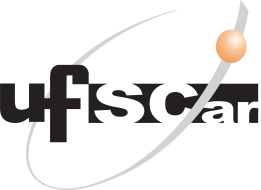 CCET – Centro de Ciências Exatas e de TecnologiaPPGEMec – Programa de Pós-Graduação em Engenharia MecânicaRodovia Washington Luís km 235, 13565-905, São Carlos / SP – BrasilTel.: (16) 3351-8258	E-mail: ppgemec@ufscar.brwww.mecanica.ufscar.br/pos-graduacaoSão Carlos, <<dia>> de <<mês>> de <<ano>>.À Coordenação do Programa de Pós-Graduação em Engenharia Mecânica - PPGEMecA/c.: nome do(a) coordenador(a)Prezado(a) Coordenador(a),Em virtude de meu afastamento desta Universidade, venho informar à CPGEMec que:(	)	O referido afastamento não interferirá em minhas atividades junto a este Programa.(	)	Designei o(a) Prof(a). <<nome do(a) professor(a) substituto(a)>> para responder por minhasatribuições junto ao PPGEMec durante o período em questão.(	)	Meus orientados, <<nomes dos(as) alunos(as)>>, ficarão sob a responsabilidade dos(as)Profs(as). <<nomes dos professores>> durante o referido período.Período de afastamento:Local:Atividade:Comprometo-me a assumir as atividades do(a) Prof.(a) <<nome do(a) solicitante>> durante o período de seu afastamento da UFSCar.Assinatura: __________________________<<nome do(a) substituto(a)>>Assinatura: __________________________<<nome do(a) solicitante>> Parecer da CPGEMec: